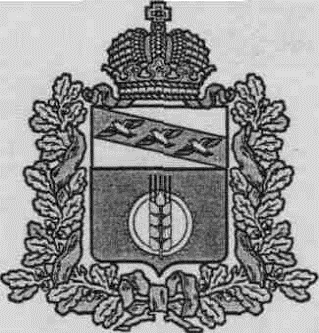 СОБРАНИЕ ДЕПУТАТОВЧАПЛИНСКОГО СЕЛЬСОВЕТАКУРЧАТОВСКОГО РАЙОНА  КУРСКОЙ ОБЛАСТИРЕШЕНИЕ       от  01.11.2017г	             №  34/1 О внесении изменений и дополнений в решениеСобрания депутатов Чаплинского сельсоветаКурчатовского района Курской области от 16.12.2016г № 9 «О бюджете муниципального образования«Чаплинский сельсовет» Курчатовского района Курской области  на 2017 год и  на плановый период 2018 и 2019 годов»    В  связи с увеличением финансовой помощи из областного бюджета и необходимостью перераспределения бюджетных ассигнований по разделам и подразделам, по видам расходов и целевым статьям Собрание депутатов Чаплинского сельсовета Курчатовского района Курской области  РЕШИЛО:Внести изменения и дополнения в решение от 16 декабря 2016 года № 9 «О бюджете муниципального образования «Чаплинский сельсовет» Курчатовского района Курской области на 2017год и плановый период 2018 и 2019 годов»     1.Статью 1. Основные характеристики бюджета муниципального образования «Чаплинский сельсовет» Курчатовского района Курской области изложить в следующей редакции:       1.1.Утвердить основные характеристики бюджета муниципального образования «Чаплинский сельсовет» Курчатовского района Курской области (далее – местный бюджет) на 2017год»        1.1.1. Прогнозируемый общий объем доходов местного бюджета на 2017 год в сумме 359523,46 рублей;       1.1.2. Общий объем расходов местного бюджета на 2017 год в сумме – 3220339,39 рублей.        1.1.3. Прогнозируемый профицит бюджета муниципального образования «Чаплинский сельсовет» Курчатовского района Курской области на 2017 год -  374895,07 рублей       2. Приложения №1,5,7,9,11 изложить в новой редакции.      3. Настоящее решение вступает в силу со дня официального опубликования.    Глава Чаплинского сельсовета        					Д.Н.Агапов.Приложение №1к  решению Собрания депутатовмуниципального образования«Чаплинский сельсовет Курчатовскогорайона Курской области  «О бюджете муниципального образования                                                                                                                        «Чаплинский »Курчатовского района                               Курской области на 2017 год и  плановый период 2018 и 2019 годов»от 01.11.2017г № 34/1                  ИСТОЧНИКИ ФИНАНСИРОВАНИЯ ДЕФИЦИТА БЮДЖЕТАМУНИЦИПАЛЬНОГО ОБРАЗОВАНИЯ «ЧАПЛИНСКИЙ СЕЛЬСОВЕТ» КУРЧАТОВСКОГО РАЙОНА КУРСКОЙ ОБЛАСТИ  НА 2017 ГОД(руб)                                                                                                                                                                          Приложение №5к  решению Собрания депутатовмуниципального образования«Чаплинский сельсовет Курчатовскогорайона Курской области  «О бюджете муниципального образования		                                                                                                                       «Чаплинский сельсовет»Курчатовского                           района   Курской области на 2017 год                           и плановый период 2018 и 2019 годов»                                                                                                                                                           от  01.11.2017г №  34/1ПОСТУПЛЕНИЕ ДОХОДОВ В БЮДЖЕТ МУНИЦИПАЛЬНОГО ОБРАЗОВАНИЯ «ЧАПЛИНСКИЙ СЕЛЬСОВЕТ» КУРЧАТОВСКОГО РАЙОНА   КУРСКОЙ ОБЛАСТИ НА 2017 ГОД(руб.)                                                                                                                                                                                              Приложение №7к  решению Собрания депутатовмуниципального образования«Чаплинский сельсовет Курчатовскогорайона Курской области  «О бюджете муниципального образования		                                                                                                                         «Чаплинский сельсовет»Курчатовского                           района   Курской области на 2017 год и                            плановый период 2018 и 2019 годов»от  01.11.2017г №  34/1РАСПРЕДЕЛЕНИЕ БЮДЖЕТНЫХ АССИГНОВАНИЙ ПО РАЗДЕЛАМ,  ПОДРАЗДЕЛАМ, ЦЕЛЕВЫМ СТАТЬЯММУНИЦИПАЛЬНЫМ ПРОГРАММАМ МУНИЦИПАЛЬНОГО ОБРАЗОВАНИЯ «ЧАПЛИНСКИЙ СЕЛЬСОВЕТ» КУРЧАТОВСКОГО РАЙОНА КУРСКОЙ ОБЛАСТИ И НЕПРОГРАММНЫМ НАПРАВЛЕНИЯМ ДЕЯТЕЛЬНОСТИ), ГРУППАМ  ВИДОВ РАСХОДОВ КЛАССИФИКАЦИИ РАСХОДОВ БЮДЖЕТА ЧАПЛИНСКОГО СЕЛЬСОВЕТА КУРЧАТОВСКОГО РАЙОНА КУРСКОЙ ОБЛАСТИ НА 2017 ГОД(руб.)                                                                                                                                                                                                Приложение  № 9к  решению Собрания депутатовмуниципального образования«Чаплинский сельсовет Курчатовскогорайона Курской области «О бюджете муниципального образования		    «Чаплинский сельсовет»Курчатовского района   Курской области на 2017 год и        плановый период 2018 и 2019 годов»от  01.11.2017г №  34/1ВЕДОМСТВЕННАЯ СТРУКТУРА РАСХОДОВМУНИЦИПАЛЬНОГО ОБРАЗОВАНИЯ «ЧАПЛИНСКИЙ СЕЛЬСОВЕТ»КУРЧАТОВСКОГО РАЙОНА КУРСКОЙ ОБЛАСТИНА 2017 годРУБ.                                                                                                                                                                                   Приложение №11к  решению Собрания депутатовмуниципального образования«Чаплинский сельсовет Курчатовскогорайона Курской области  «О бюджете муниципального образования		    «Чаплинский сельсовет»Курчатовского     района   Курской области на 2017 год и         плановый период 2018 и 2019 годов»от 01.11.2017г №  34/1Распределение бюджетных ассигнований по целевым статьям (муниципальным программам Чаплинского сельсовета  Курчатовского района Курской области и непрограммным направлениям деятельности), группам видов расходов на 2017 год(Руб.)Код бюджетной классификации Российской ФедерацииНаименование источников финансирования дефицита бюджетаСумма01 00 00 00 00 0000 000ИСТОЧНИКИ ВНУТРЕННЕГО ФИНАНСИРОВАНИЯ ДЕФИЦИТОВ БЮДЖЕТОВ374895,0701 00 00 00 00 0000 000Изменение остатков средств374895,0701 03 00 00  00 0000 000Бюджетные кредиты от других бюджетов  бюджетной системы Российской Федерации-440000,0001 03 01 00 00 0000 000 Бюджетные кредиты от других бюджетов  бюджетной системы Российской Федерации в валюте Российской Федерации-440000,0001 03 01 00 00 0000 800Погашение бюджетных кредитов от других бюджетов  бюджетной системы Российской Федерации в валюте Российской Федерации-440000,0001 03 01 00 10 0000 810Погашение бюджетами сельских поселений  кредитов от других бюджетов  бюджетной системы Российской Федерации в валюте Российской Федерации-440000,0001 05 00 00 00 0000 000Изменение остатков средств на счетах по учету средств бюджета-65104,93 01 05 00 00 00 0000 500Увеличение остатков средств бюджетов -3595234,46 01 05 02 00 00 0000 500Увеличение  прочих остатков средств бюджетов -3595234,4601 05 02 01 00 0000 510Увеличение прочих остатков денежных средств бюджетов-3595234,4601 05 02 01 10 0000 510Увеличение прочих остатков денежных средств бюджета муниципальных  районов-3595234,4601 05 00 00 00 0000 600Уменьшение остатков средств бюджетов 3660339,39 01 05 02 00 00 0000 600Уменьшение прочих остатков средств бюджетов 3660339,3901 05 02 01 00 0000 610Уменьшение  прочих остатков денежных средств бюджетов    3660339,39 01 05 02 01 10 0000 610Уменьшение прочих остатков денежных средств бюджета муниципальных  районов 3660339,39ИТОГО ИСТОЧНИКИ ФИНАНСИРОВАНИЯ ДЕФИЦИТОВ БЮДЖЕТОВ374895,07Код бюджетной классификации Российской ФедерацииНаименование доходовСумма руб.12310000000 00 0000 000НАЛОГОВЫЕ И НЕНАЛОГОВЫЕ ДОХОДЫ706704,0410100000 00 0000 000НАЛОГИ НА ПРИБЫЛЬ, ДОХОДЫ16271,0010102000 01 0000 110Налог на доходы физических лиц16271,0010102010 01 0000 110Налог  на  доходы  физических  лиц  с   доходов,     источником которых является налоговый агент,  за исключением   доходов,   в   отношении   которых  исчисление  и  уплата  налога  осуществляются  в  соответствии  со  статьями  227,  227.1  и   228  Налогового кодекса Российской Федерации15771,0010102030 01 0000 110Налог  на  доходы  физических  лиц  с   доходов, полученных физическими лицами  в  соответствии  со статьей   228  Налогового кодекса Российской Федерации500,001 0500000 00 0000 000Налоги на совокупный доход6609,301 0503000 01 0000 110Единый сельскохозяйственный налог6609,301 0503010 01 0000 110Единый сельскохозяйственный налог6609,3010600000 00 0000 000НАЛОГИ НА ИМУЩЕСТВО634304,0010601000 00 0000 110Налог на имущество физических лиц49286,0010601030 10 0000 110Налог на имущество физических лиц, взимаемый по ставкам, применяемым к объектам налогообложения, расположенным в границах поселений49286,0010606000 00 0000 110Земельный налог585018,0010606033 00 0000 110Земельный налог с организаций175500,0010606033 10 0000 110Земельный налог с организаций, обладающих земельным участком, расположенным в границах сельских поселений175500,00 06 06043 00 0000 110Земельный налог с физических лиц409518,0010606043 10 0000 110Земельный налог с физических лиц, обладающих земельным участком, расположенным в границах сельских поселений409518,001 11 00000 00 0000 000ДОХОДЫ ОТ ИСПОЛЬЗОВАНИЯ ИМУЩЕСТВА, НАХОДЯЩЕГОСЯ В ГОСУДАРСТВЕННОЙ И МУНИЦИПАЛЬНОЙ СОБСТВЕННОСТИ101872,001 11 05000 00 0000 120Доходы, получаемые в виде арендной, либо иной платы за передачу в возмездное пользование государственного и муниципального имущества (за исключением имущества бюджетных и автономных учреждений, а также имущества государственных и муниципальных унитарных предприятий, в том числе казенных)101872,001 11 050020 00 0000 120Доходы, получаемые в виде арендной платы за земли после разграничения государственной собственности на землю, а также средства от продажи права на заключение договоров аренды, указанных земельных участков (за исключением земельных участков бюджетных и автономных учреждений)101872,001 11 05025 10 0000 120Доходы, получаемые  в  виде  арендной  платы,  а   также средства от продажи  права  на  заключение договоров  аренды  за   земли,   находящиеся   в собственности    поселений    (за    исключением  земельных  участков  муниципальных  бюджетных  и автономных учреждений)101872,001 14 00000 00 0000 000Доходы от продажи материальных и не материальных  активов18000,001 14 06000 00 0000 430Доходы от продажи земельных участков, находящихся в государственной  и муниципальной  собственности18000,001 14 06020 00 0000 430Доходы от продажи земельных участков, государственная собственность на которые  разграничена (за исключением земельных участков  бюджетных и автономных учреждений)18000,001 14 06025 10 0000 430Доходы от продажи земельных участков, находящихся в  собственности  сельских поселений (за исключением земельных участков муниципальных бюджетных и автономных учреждений)18000,001 16 00000 00 0000 000ШТРАФЫ, САНКЦИИ, ВОЗМЕЩЕНИЕ УЩЕРБА1000,001 16 90000 00 0000 140Прочие поступления от денежных взысканий (штрафов) и иных сумм в возмещение ущерба1000,001 16 90050 10 0000 140Прочие поступления от денежных взысканий (штрафов) и иных сумм в возмещение ущерба, зачисляемые в бюджеты сельских  поселений1000,00,20000000 00 0000 000БЕЗВОЗМЕЗДНЫЕ ПОСТУПЛЕНИЯ2817178,1620200000 00 0000 000Безвозмездные поступления от других бюджетов бюджетной системы Российской Федерации2725729,0020215000 00 0000 151Дотации бюджетам субъектов Российской Федерации и муниципальных образований1985690,0020215001 00 0000 151Дотации   на выравнивание бюджетной обеспеченности433143,0020215001 10 0000 151Дотации бюджетам поселений  на выравнивание бюджетной обеспеченности433143,0020215002 00 0000 151Дотации бюджетам  на поддержку мер по обеспечению сбалансированности бюджетов1552547,0020215002 10 0000 151Дотации бюджетам  сельских поселений  на поддержку мер по обеспечению сбалансированности бюджетов1552547,00202 02000 00 0000 151Субсидии бюджетам бюджетной системы Российской Федерации(межбюджетные субсидии)181020,00202 02999 00 0000 151Прочие субсидии181020,00202 02999 10 0000 151Прочие субсидии бюджетам сельских поселений181020,0020235118 00 0000 151Субвенции бюджетам на осуществление первичного воинского учета на территориях ,где отсутствуют военные комиссариаты69019,00 2 02 35118 10 0000 151Субвенции бюджетам сельских поселений на осуществление первичного воинского учета на территориях, где отсутствуют военные комиссариаты     69019,0020204000 00 0000 000Иные межбюджетные трансферты490000,0020249999 00 0000 151Прочие межбюджетные трансферты490000,0020249999 10 0000 151Прочие межбюджетные трансферты, передаваемые бюджетам  сельских поселений490000,0020700000 00 0000 000Прочие безвозмездные поступления91000,0020705000 10 0000 180Прочие безвозмездные поступления в бюджеты поселений91000,0020705030 10 0000 180Прочие безвозмездные поступления в бюджеты поселений91000,0021800000 00 0000 000Доходы бюджетов бюджетной системы Российской Федерации от возврата бюджетами   бюджетной системы Российской Федерации и организациями остатков  субсидий, субвенций и иных межбюджетных трансфертов , имеющих целевое назначение , прошлых лет                                        449,1621800000 00 0000 151Доходы бюджетов бюджетной системы Российской Федерации от возврата бюджетами   бюджетной системы Российской Федерации  остатков  субсидий, субвенций и иных межбюджетных трансфертов , имеющих целевое назначение , прошлых лет                                        449,1621800000 10 0000 151Доходы бюджетов сельских поселений от возврата бюджетами   бюджетной системы Российской Федерации  остатков  субсидий, субвенций и иных межбюджетных трансфертов , имеющих целевое назначение , прошлых лет                                        449,1621860010 10 0000 151Доходы бюджетов сельских поселений от возврата бюджетами   бюджетной системы Российской Федерации  остатков  субсидий, субвенций и иных межбюджетных трансфертов , имеющих целевое назначение , прошлых лет из бюджетов муниципальных районов                                       449,16ВСЕГО ДОХОДОВ3595234,46Наименование Рз ПРЦСРВРСумма123456Всего расходов3220339,39ОБЩЕГОСУДАРСТВЕННЫЕ ВОПРОСЫ012086866,14Функционирование высшего должностного лица субъекта Российской Федерации и муниципального образования0102375000,00Обеспечение функционирования Главы муниципального образования010271 0 00 00000375000,00Глава муниципального образования010271 1 00 00000375000,00Обеспечение деятельности  и выполнение  функций органов местного самоуправления010271 1 00 C1402375000,00Расходы на выплаты персоналу в целях обеспечения выполнения функций государственными (муниципальными) органами, казенными учреждениями,органами управления государственными внебюджетными фондами010271 1 00 C1402100375000,00Функционирование  Правительства Российской Федерации, высших исполнительных органов  государственной власти субъектов Российской Федерации, местных администраций0104918700,00Муниципальная программа  «Развитие муниципальной службы» в Чаплинском сельсовете Курчатовского района Курской области010409 0 00 00000918700,00Подпрограмма  «Реализация мероприятий, направленных на развитие муниципальной  службы» муниципальной программы «Развитие муниципальной службы» в Чаплинском  сельсовете Курчатовского района Курской области010409 1 01  00000918700,00Обеспечение деятельности  и выполнение  функций органов местного самоуправления010409 1 01 C1402918700,00Расходы на выплаты персоналу в целях обеспечения выполнения функций государственными (муниципальными) органами, казенными учреждениями,органами управления государственными внебюджетными фондами010409 1 01 C1402100827400,00Закупка товаров, работ и услуг для обеспечения государственных (муниципальных) нужд010409 1 01 C1402200    76300,00Иные бюджетные ассигнования010409 1 01 С14028001500,00Резервные фонды01115000,00Резервные фонды органов  местного самоуправления011178 0 00 000005000,00Резервный фонд011178 1 00 000005000,00Резервный фонд местной администрации011178 1 00 C14035000,00Иные бюджетные ассигнования011178 1 00 C14038005000,00Другие общегосударственные вопросы0113   788166,14Муниципальная программа Чаплинского сельсовета  Курчатовского района Курской области «Управление  муниципальным имуществом и земельными ресурсами»011304 0 00 00000   9000,00Подпрограмма «Проведение муниципальной политики в области имущественных и земельных отношений» муниципальной программы  Чаплинского сельсовета  Курчатовского района Курской области «Управление  муниципальным имуществом и земельными ресурсами»011304 2 00 000009000,00Основное мероприятие «Осуществление мероприятий в области имущественных и земельных отношений»011304 2 01 000009000,00Мероприятие в области земельных отношений 011304 2 01 С14689000,00Закупка товаров, работ и услуг для обеспечения государственных (муниципальных) нужд011304 2 01 С14682009000,00Реализация государственных функций, связанных с общегосударственным управлением011376 0 00 00000117095,57Выполнение других обязательств Курской области011376 1 00 00000117095,57Выполнение других (прочих) обязательств органа местного самоуправления011376 1 00 С1404117095,57Закупка товаров, работ и услуг для государственных (муниципальных) нужд011376 1 00 С1404200109014,93Иные бюджетные ассигнования011376 1 00 С14048008080,64Непрограммные расходы на обеспечение деятельности муниципальных казенных учреждений011379 0 00 00000662070,57Непрограммные расходы органов местного самоуправления011379 1 00 0000066207057Расходы на обеспечение деятельности (оказание услуг) муниципальных учреждений011379 1 00 C1401662070,57Расходы на выплаты персоналу в целях обеспечения выполнения функций государственными (муниципальными) органами, казенными учреждениями,органами управления государственными внебюджетными фондами011379 1 00 C1401100556350,00Закупка товаров, работ и услуг для обеспечения государственных (муниципальных) нужд011379 1 00 C140120097720,57Иные бюджетные ассигнования011379 1 00 С14018008000,00НАЦИОНАЛЬНАЯ ОБОРОНА0269019,00Мобилизационная и вневойсковая подготовка020369019,00Непрограммная деятельность органов местного самоуправления020377 0 00 0000069019,00Непрограммные расходы органов местного самоуправления020377 2 00  0000069019,00Осуществление первичного воинского учета на территориях, где отсутствуют военные комиссариаты020377 2 00 5118069019,00Расходы на выплаты персоналу в целях обеспечения выполнения функцийгосударственными (муниципальными) органами, казенными учреждениями, органами управления государственными внебюджетными фондами020377 2 00 5118010069019,00ЖИЛИЩНО-КОММУНАЛЬНОЕ ХОЗЯЙСТВО0500125000,00Благоустройство0503125000,00Муниципальная программа «Обеспечение доступным и комфортным жильем и коммунальными услугами граждан в муниципальном образовании» Чаплинский сельсовет Курчатовского района Курской области 050307 0 00 00000125000,00Подпрограмма «Обеспечение качественными услугами ЖКХ населения муниципального образования «Чаплинский сельсовет» муниципальной программы «Обеспечение доступным и комфортным жильем и коммунальными услугами граждан в муниципальном образовании» Чаплинский сельсовет Курчатовского района Курской области 050307 3 00 00000125000,00Основное мероприятие «Проведение мероприятий  в области жилищно-коммунального хозяйства»050307 3 00 00000125000,00Мероприятия по благоустройству050307 3 01 C1433  125000,00Закупка товаров, работ и услуг для обеспечения государственных (муниципальных) нужд050307 3 01 C1433200  125000,00КУЛЬТУРА, КИНЕМАТОГРАФИЯ 0800860405,00Культура0801860405,00Муниципальная программа   «Развитие культуры» в Чаплинском сельсовете Курчатовского района Курской области080101 0 00 00000860405,00Подпрограмма «Искусство» муниципальной программы «Развитие культуры» в Чаплинском сельсовете Курчатовского района Курской области 080101 1 00 00000860405,00Основное мероприятие «Организация деятельности клубных формирований»080101 1 01 00000860405,00Расходы на выплаты заработной платы и начислений на выплаты по оплате труда работников учреждений культуры муниципальных образований городских и сельских поселений0801 01 1 01 13330 181020,00Расходы на выплаты персоналу в целях обеспечения выполнения функций государственными (муниципальными) органами, казенными учреждениями,органами управления государственными внебюджетными фондами0801  01 1 01 13330100 181020,00Расходы на обеспечение деятельности (оказание услуг) муниципальных учреждений080101 101 S 1401  554912.00Расходы на выплаты персоналу в целях обеспечения выполнения функций государственными (муниципальными) органами, казенными учреждениями,органами управления государственными внебюджетными фондами080101 101 S 1401100554912,00Расходы на обеспечение деятельности (оказание услуг) муниципальных учреждений080101 101 C 1401  113473,00Закупка товаров, работ и услуг для обеспечения государственных (муниципальных) нужд080101 101 C 1401200124473,00Иные бюджетные ассигнования080101 101 C 1401800   8000,00Обслуживание государственного и муниципального долга130035806,50Обслуживание государственного внутреннего и муниципального долга130135806,50Обслуживание государственного (муниципального) долга130176100С146535806,50Обслуживание муниципального долга130176100С1465730  35806,50Межбюджетные трансферты бюджетам субъектов Российской Федерации  и муниципальным образованиям  общего характера140043242,75Прочие межбюджетные трансферты общего характера140343242,75Непрограммная деятельность органов местного самоуправления140377 0 00 00000   43242,75Непрограммные  расходы  органов местного самоуправления140377 2 00 00000   23675,00Иные межбюджетные трансферты на осуществление переданных полномочий в сфере внешнего муниципального контроля140377 2 00 П1484   23675,00Межбюджетные трансферты140377 2 00 П1484500   23675,00Иные межбюджетные трансферты на осуществление переданных полномочий в сфере внутреннего муниципального контроля140377 2 00 П1490   19567,75Межбюджетные трансферты140377 2 00 П1490500   19567,75Наименование ГРБСРз ПРЦСРВРСумма123456АДМИНИСТРАЦИЯ ЧАПЛИНСКОГО СЕЛЬСОВЕТА КУРЧАТОВСКОГО РАЙОНА КУРСКОЙ ОБЛАСТИ0013220339,39Всего расходов   3220339,39ОБЩЕГОСУДАРСТВЕННЫЕ ВОПРОСЫ001012086866,14Функционирование высшего должностного лица субъекта Российской Федерации и муниципального образования0010102375000,00  Обеспечение функционирования Главы муниципального         образования001010271 0 00 00000375000,00Глава муниципального образования001010271 1 00 00000375000,00Обеспечение деятельности  и выполнение  функций органов местного самоуправления001010271 1 00 С1402375000,00Расходы на выплаты персоналу в целях обеспечения выполнения функций государственными (муниципальными) органами, казенными учреждениями,органами управления государственными внебюджетными фондами001010271 1 00 С1402100375000,00Функционирование  Правительства Российской Федерации, высших исполнительных органов  государственной власти субъектов Российской Федерации, местных администраций0010104918700,00Муниципальная программа  «Развитие муниципальной службы» в Чаплинском сельсовете Курчатоского района Курской области001010409 0 00 00000918700,00Подпрограмма  «Реализация мероприятий, направленных на развитие муниципальной  службы» муниципальной программы  «Развитие муниципальной службы» в  Чаплинском  сельсовете Курчатоского района Курской области001010409 1 01 00000918700,00Обеспечение деятельности  и выполнение  функций органов местного самоуправления001010409 1 01 С1402918700,00Расходы на выплаты персоналу в целях обеспечения выполнения функций государственными (муниципальными) органами, казенными учреждениями,органами управления государственными внебюджетными фондами001010409 1 01 С1402100827400,00Закупка товаров, работ и услуг для обеспечения государственных (муниципальных) нужд001010409 1 01 С140220076300,00Иные бюджетные ассигнования001010409 1 01 С140280015000,00РЕЗЕРВНЫЕ ФОНДЫ00101115000,00Резервные фонды органов  местного самоуправления001011178 0 00 000005000,00Резервный фонд001011178 1 00 000005000,00Резервный фонд местной администрации001011178 1 00 С14035000,00Иные бюджетные ассигнования001011178 1 00 С14038005000,00Другие общегосударственные вопросы0010113788266,14Муниципальная программа Чаплинского сельсовета  Курчатовского района Курской области «Управление  муниципальным имуществом и земельными ресурсами»001011304 0 00 000009000,00Подпрограмма «Проведение муниципальной политики в области имущественных и земельных отношений» муниципальной программы Чаплинского сельсовета  Курчатовского района Курской области «Управление  муниципальным имуществом и земельными ресурсами»001011304 2 00 00000     9000,00Основное мероприятие «Осуществление мероприятий в области имущественных и земельных отношений»001011304 2 01 000009000,00Мероприятие в области земельных отношений 001011304 2 01 С14689000,00Закупка товаров, работ и услуг для обеспечения государственных (муниципальных) нужд001011304 2 01 С14682009000,00Реализация государственных функций, связанных с общегосударственным управлением001011376 0 00 00000117095,57Выполнение других обязательств Курской области001011376 1 00 00000117095,57Выполнение других (прочих) обязательств органа местного самоуправления001011376 1 00 С1404117095,57Закупка товаров, работ и услуг для государственных (муниципальных) нужд001011376 1 00 С1404200109014,93Иные бюджетные ассигнования001011376 1 00 С14048008080,64Непрограммные расходы на обеспечение деятельности муниципальных казенных учреждений001011379 0 00 00000662070,57Непрограммные расходы органов местного самоуправления001011379 1 00 00000662070,57Расходы на обеспечение деятельности (оказание услуг) муниципальных учреждений001011379 1 00 С1401662070,57Расходы на выплаты персоналу в целях обеспечения выполнения функций государственными (муниципальными) органами, казенными учреждениями,органами управления государственными внебюджетными фондами001011379 1 00 С1401100556350,00Закупка товаров, работ и услуг для обеспечения государственных (муниципальных) нужд001011379 1 00 С140120097720,57Иные бюджетные ассигнования001011379 1 00 С14018008000,00НАЦИОНАЛЬНАЯ ОБОРОНА0010269019,00Мобилизационная и вневойсковая подготовка001020369019,00Непрограммная деятельность органов местного самоуправления001020377 0 00 0000069019,00Непрограммные расходы органов местного самоуправления001020377 2 00 0000069019,00Осуществление первичного воинского учета на территориях, где отсутствуют военные комиссариаты001020377 2 00 5118069019,00Расходы на выплаты персоналу в целях обеспечения выполнения функцийгосударственными (муниципальными) органами, казеннымиучреждениями, органами управления государственными внебюджетными фондами001020377 2 00 5118010069019,00ЖИЛИЩНО-КОММУНАЛЬНОЕ ХОЗЯЙСТВО0010500125000,00Благоустройство0010503125000,00Муниципальная программа «Обеспечение доступным и комфортным жильем и коммунальными услугами граждан в муниципальном образовании» Чаплинский сельсовет Курчатовского района Курской области 001050307 0 00 00000125000,00Подпрограмма «Обеспечение качественными услугами ЖКХ населения муниципального образования «Чаплинский сельсовет» муниципальной программы «Обеспечение доступным и комфортным жильем и коммунальными услугами граждан в муниципальном образовании» Чаплинский сельсовет Курчатовского района Курской области 001050307 3 00 00000125000,00Основное мероприятие «Проведение мероприятий  в области жилищно-коммунального хозяйства»001050307 3 01 00000125000,00Мероприятия по благоустройству001050307 3 01 С1433125000,00Закупка товаров, работ и услуг для обеспечения государственных (муниципальных) нужд001050307 3 01 С1433200125000,00КУЛЬТУРА, КИНЕМАТОГРАФИЯ 0010800860405,00Культура0010801860405,00Муниципальная программа   «Развитие культуры» в Чаплинском сельсовете Курчатовского района Курской области001080101 0 00 00000860405,00Подпрограмма «Искусство» муниципальной программы «Развитие культуры» в Чаплинском сельсовете Курчатовского района Курской области 001080101 1 00 00000860405,00Основное мероприятие «Организация деятельности клубных формирований»001080101 1 01 00000860405,00Расходы на выплаты заработной платы и начислений на выплаты по оплате труда работников учреждений культуры муниципальных образований городских и сельских поселений0010801 01 1 01 13330 181020,00Расходы на выплаты персоналу в целях обеспечения выполнения функций государственными (муниципальными) органами, казенными учреждениями,0010801 01 1 01 13330100 181020,00Расходы на обеспечение деятельности (оказание услуг) муниципальных учреждений001080101 1 01 S 1401554912.00Расходы на выплаты персоналу в целях обеспечения выполнения функций государственными (муниципальными) органами, казенными учреждениями,органами управления государственными внебюджетными фондами001080101 1 01 S 1401100554912,00Расходы на обеспечение деятельности (оказание услуг) муниципальных учреждений001080101 1 01 С1401124473,00Закупка товаров, работ и услуг для обеспечения государственных (муниципальных) нужд001080101 1 01 С1401200105473,00Иные бюджетные ассигнования001080101 1 01 С14018008000,00Обслуживание государственного и муниципального долга001130035806,50Обслуживание государственного внутреннего и муниципального долга001130135806,50Обслуживание государственного (муниципального) долга001130176 1 00 С146535806,50Обслуживание муниципального долга001130176 1 00 С146573035806,50Межбюджетные трансферты бюджетам субъектов Российской Федерации  и муниципальным образованиям  общего характера00114  43242,75Прочие межбюджетные трансферты общего характера0011403 43272,75Непрограммная деятельность органов местного самоуправления001140377 0 00 00000 43242,75Непрограммные  расходы  органов местного самоуправления001140377 2 00 00000 43242,75Иные межбюджетные трансферты на осуществление переданных полномочий в сфере внешнего муниципального контроля001140377 2 00 П148423675,00Межбюджетные трансферты001140377 2 00 П148450023675,00Иные межбюджетные трансферты на осуществление переданных полномочий в сфере внутреннего муниципального контроля001140377 2 00 П149019567,75Межбюджетные трансферты001140377 2 00 П149050019567,75Наименование ЦСРВРСумма1234Всего расходов     3220339,39Муниципальная программа   «Развитие культуры» в Чаплинском сельсовете Курчатовского района Курской области01 0 00 00000860405,00Подпрограмма «Искусство» муниципальной программы «Развитие культуры» в Чаплинском сельсовете Курчатовского района Курской области 01 1 00 00000    860405,00Основное мероприятие «Организация деятельности клубных формирований»01 1 01 00000    860405,00Расходы на выплаты персоналу в целях обеспечения выполнения функций государственными (муниципальными) органами, казенными учреждениями, органами управления государственными внебюджетными фондами01 1 01 13330100181020,00Расходы на выплаты персоналу в целях обеспечения выполнения функций государственными (муниципальными) органами, казенными учреждениями,органами управления государственными внебюджетными фондами01 1 00 S1401100554912,00Закупка товаров, работ и услуг для обеспечения государственных (муниципальных) нужд01 1 01 C1401200124473,00Иные бюджетные ассигнования01 1 01 C14018008000,00Муниципальная программа  «Развитие муниципальной службы» в Чаплинском сельсовете Курчатоского района Курской области09 0 00 00000918700Подпрограмма  «Реализация мероприятий, направленных на развитие муниципальной  службы» муниципальной программы  «Развитие муниципальной службы» в  Чаплинском  сельсовете Курчатоского района Курской области09 1 01 00000918700,00Обеспечение деятельности  и выполнение  функций органов местного самоуправления09 1 01 C1402918700,00Расходы на выплаты персоналу в целях обеспечения выполнения функций государственными (муниципальными) органами, казенными учреждениями, органами управления государственными внебюджетными фондами09 1 01 C1402100827400,00Закупка товаров, работ и услуг для обеспечения государственных (муниципальных) нужд09 1 01 C140220076300,00Иные бюджетные ассигнования09 1 01 C140280015000,00Муниципальная программа «Обеспечение доступным и комфортным жильем и коммунальными услугами граждан в муниципальном образовании» Чаплинский сельсовет Курчатовского района Курской области 07 3 00 00000125000,00Подпрограмма «Обеспечение качественными услугами ЖКХ населения муниципального образования «Чаплинский сельсовет» муниципальной программы «Обеспечение доступным и комфортным жильем и коммунальными услугами граждан в муниципальном образовании» Чаплинский сельсовет Курчатовского района Курской области 07 3 00 00000     125000,00Основное мероприятие «Проведение мероприятий  в области жилищно-коммунального хозяйства»07 3 01 00000Мероприятия по благоустройству07 3 01 C1433     125000,00Закупка товаров, работ и услуг для обеспечения государственных (муниципальных) нужд07 3 01 C1433200    125000,00Муниципальная программа Чаплинского сельсовета  Курчатовского района Курской области «Управление  муниципальным имуществом и земельными ресурсами»04 0 00 000009000,00Подпрограмма «Проведение муниципальной политики в области имущественных и земельных отношений» муниципальной программы Чаплинского сельсовета  Курчатовского района Курской области «Управление  муниципальным имуществом и земельными ресурсами»04 2 00 00000     9000,00Основное мероприятие «Осуществление мероприятий в области имущественных и земельных отношений»04 2 01 000009000,00Мероприятие в области земельных отношений 04 2 01С14689000,00Закупка товаров, работ и услуг для обеспечения государственных (муниципальных) нужд04 2 01С1468200    9000,00  Обеспечение функционирования Главы муниципального         образования71 0 00 00000375000,00Глава муниципального образования71 1 00 00000375000,00Обеспечение деятельности  и выполнение  функций органов местного самоуправления71 1 00 C1402     375000,00Расходы на выплаты персоналу в целях обеспечения выполнения функций государственными (муниципальными) органами, казенными учреждениями, органами управления государственными внебюджетными фондами71 1 00 C1402100    375000,00Резервные фонды органов  местного самоуправления78 0 00 000005000,00Резервный фонд78 1 00 000005000,00Резервный фонд местной администрации78 1 00 C14035000,00Иные бюджетные ассигнования78 1 00 C14038005000,00Непрограммные расходы на обеспечение деятельности муниципальных казенных учреждений79 0 00 00000662070,57Непрограммные расходы органов местного самоуправления79 1 00 00000  662070,57Расходы на обеспечение деятельности (оказание услуг) муниципальных учреждений79 1 00 C1401   662070,57Расходы на выплаты персоналу в целях обеспечения выполнения функций государственными (муниципальными) органами, казенными учреждениями,органами управления государственными внебюджетными фондами79 1 00 C1401100556350,00Закупка товаров, работ и услуг для обеспечения государственных (муниципальных) нужд79 1 00 C140120097720,57Иные бюджетные ассигнования79 1 00 C14018008000,00Обслуживание государственного и муниципального долга35806,50Обслуживание государственного внутреннего и муниципального долга35806,50Обслуживание государственного (муниципального) долга76 100С146535806,50Обслуживание муниципального долга76 100С146573035806,50Реализация государственных функций, связанных с общегосударственным управлением76 0 00 00000117095,57Выполнение других обязательств Курской области76 1 00 00000117095,57Выполнение других (прочих) обязательств органа местного самоуправления76 100 С1404117095,57Закупка товаров, работ и услуг для государственных (муниципальных) нужд76 100 С1404200109014,93Иные бюджетные ассигнования76 100 С14048008080,64Непрограммная деятельность органов местного самоуправления77 0 00 00000112261,75Непрограммные  расходы  органов местного самоуправления77 2 00 0000090382,00Осуществление первичного воинского учета на территориях, где отсутствуют военные комиссариаты77 2 00 51180           69019,00Расходы на выплаты персоналу в целях обеспечения выполнения функцийгосударственными (муниципальными) органами, казеннымиучреждениями, органами управления государственными внебюджетными фондами77 2 00 5118010069019,00Иные межбюджетные трансферты на осуществление переданных полномочий в сфере внешнего муниципального контроля77 2 00 П148423675,00Межбюджетные трансферты77 2 00 П148450023675,00Иные межбюджетные трансферты на осуществление переданных полномочий в сфере внутреннего муниципального контроля77 2 00 П149019567,75Межбюджетные трансферты77 2 00 П149050019567,75